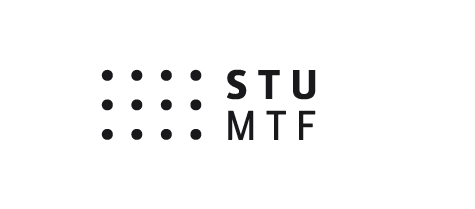 Vnútorný predpis Číslo: 16/202021. 12. 2020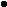 Výzva na predkladanie žiadostí o poskytnutie finančného príspevku na obnovu a rozšírenie výskumnej infraštruktúryVypracoval: prof. Ing. Peter Šugár, CSc.	Výzva na predkladanie žiadostí o poskytnutie finančného príspevkuna obnovu a rozšírenie výskumnej infraštruktúryDekan Materiálovotechnologickej  fakulty  Slovenskej  technickej  univerzity  v  Bratislave  so  sídlom  v Trnave (ďalej len MTF STU) vyhlasuje výzvu na predkladanie žiadostí o poskytnutie finančného príspevku na obnovu a rozšírenie výskumnej infraštruktúry pracovísk fakulty (ďalej len rozvojové aktivity).Termín vyhlásenia výzvy:	21. 12. 2020Termín na predkladanie žiadostí:	29. 01. 2021Predpokladaný začiatok realizácie rozvojových aktivít:	01. 03. 2021 Koniec realizácie rozvojových aktivít:	31. 08. 2022Indikatívna výška financií vyčlenených na výzvu:	500 000,- Eur1 Účel poskytnutia finančného príspevkuÚčelom poskytnutia finančného príspevku je obnova a rozšírenie výskumnej infraštruktúry1) pracovísk fakulty a vytvorenie podmienok na napĺňanie strategických cieľov dlhodobého zámeru fakulty v oblasti vedy, výskumu a tvorivej činnosti. 2 Oprávnení žiadatelia	Oprávnenými žiadateľmi sú ústavy MTF STU, zastúpené riaditeľmi ústavov. 3 Oprávnenosť žiadostí a kritériá ich hodnoteniaKaždá žiadosť musí obsahovať opis plánovaných rozvojových aktivít, na ktoré sa viaže poskytnutie finančného príspevku, pričom výsledkom ich realizácie musí byť zhodnotenie výskumnej infraštruktúry pracovísk fakulty s potenciálom rozšírenia existujúcich možností výskumnej činnosti  v akreditovaných oblastiach výskumu.  Pri hodnotení predložených žiadostí bude posudzovaný stupeň napĺňania rozvojových zámerov pracovísk v kontexte na dlhodobý zámer fakulty, definovanú výskumnú stratégiu, personálne a materiálne vybavenie a stupeň zapojenia do riešenia domácich a zahraničných výskumných projektov. Preferované budú návrhy podporujúce internacionalizáciu výskumu, tvorbu a upevňovanie vysokoproduktívnych výskumných tímov a medziústavnú spoluprácu.4 Oprávnené výdavkyOprávnenými výdavkami sú priame bežné a kapitálové výdavky, spojené s obnovou existujúcich a zaobstaraním nových prístrojov a zariadení, prostriedkov IKT, softvérového vybavenia alebo iných predmetov jedinečnej povahy, podstatných na uskutočňovanie výskumných aktivít, s výnimkou osobných nákladov.Maximálna výška pridelených finančných prostriedkov v rámci jednej žiadosti je 70 000,- Eur. V prípade rozvojových aktivít so zastúpením viacerých ústavov sa základná maximálna výška finančného príspevku vynásobí počtom zapojených ústavov a koeficientom 1,2.-------------------------------------------------------------------------------------------------------------------------1)  	Pojmom výskumná infraštruktúra sa rozumejú zariadenia, zdroje a súvisiace služby, ktoré využíva vedecká komunita na uskutočňovanie výskumu vo svojich príslušných odboroch. 5 Spôsob predkladania žiadostíŽiadosti o poskytnutie finančného príspevku, vypracované v súlade so vzorovým dokumentom v Prílohe 1, predkladajú žiadatelia na Oddelenie vedy a výskumu OPOM, v elektronickej podobe a jedenkrát v listinnej podobe. Žiadosti musia obsahovať:a) 	názov a špecifikáciu rozvojových aktivít, na ktoré sú žiadané finančné prostriedky, b) 	opis využitia výsledkov realizovaných aktivít vo väzbe na riešené a pripravované výskumné projekty, výchovu doktorandov, rozvoj efektívnej medziústavnej spolupráce, internacionalizáciu výskumu a spoluprácu s priemyselnou praxou, c)	údaje o personálnom zabezpečení a časovom rámci plánovaných rozvojových aktivít.V Trnave, dňa 21. 12. 2020				prof. Ing. Miloš Čambál, CSc. dekan MTF STUŽiadosť o poskytnutie finančného príspevku na obnovu a rozšírenie výskumnej infraštruktúryV Trnave, ........................			Meno, priezvisko a podpis žiadateľa(-ov)Žiadosť o poskytnutie finančného príspevku na obnovu a rozšírenie výskumnej infraštruktúryNázov rozvojových aktivít:Žiadateľ / žiadatelia:Názov ústavu(-ov)Názov ústavu(-ov)Požadovaná výška finančného príspevku:Požadovaná výška finančného príspevku:XX XXX,- Eur1 Základné informácie1 Základné informácie1 Základné informácieNázov plánovaných aktivít na ktoré je žiadaný finančný príspevok:Doba realizácie rozvojových aktivít: Od: 1. 3. 2021Do: 31. 08. 2022Požadovaná výška finančného príspevku:XX XXX,- EurXX XXX,- Eur2 Opis, časový harmonogram a očakávané výstupy plánovaných aktivít2 Opis, časový harmonogram a očakávané výstupy plánovaných aktivít2 Opis, časový harmonogram a očakávané výstupy plánovaných aktivít2 Opis, časový harmonogram a očakávané výstupy plánovaných aktivítOpis plánovaných aktivít – zdôvodnenie žiadosti o poskytnutie finančného príspevkuOpis plánovaných aktivít – zdôvodnenie žiadosti o poskytnutie finančného príspevkuOpis plánovaných aktivít – zdôvodnenie žiadosti o poskytnutie finančného príspevkuOpis plánovaných aktivít – zdôvodnenie žiadosti o poskytnutie finančného príspevkuV opise plánovaných rozvojových aktivít zdôvodnite ich potrebu uvedením, ako sa prejaví ich realizácia na zhodnotení výskumnej infraštruktúry a rozšírení súčasných možností výskumnej činnosti na pracovisku. V opise plánovaných rozvojových aktivít zdôvodnite ich potrebu uvedením, ako sa prejaví ich realizácia na zhodnotení výskumnej infraštruktúry a rozšírení súčasných možností výskumnej činnosti na pracovisku. V opise plánovaných rozvojových aktivít zdôvodnite ich potrebu uvedením, ako sa prejaví ich realizácia na zhodnotení výskumnej infraštruktúry a rozšírení súčasných možností výskumnej činnosti na pracovisku. V opise plánovaných rozvojových aktivít zdôvodnite ich potrebu uvedením, ako sa prejaví ich realizácia na zhodnotení výskumnej infraštruktúry a rozšírení súčasných možností výskumnej činnosti na pracovisku. Časový harmonogram a výstupy plánovaných aktivítČasový harmonogram a výstupy plánovaných aktivítČasový harmonogram a výstupy plánovaných aktivítČasový harmonogram a výstupy plánovaných aktivítNázov aktivity (podaktivity)ZačiatokKoniecVýstup aktivity(podaktivity)m/rm/r3 Osoby zodpovedné za realizáciu plánovaných aktivít (max 5)3 Osoby zodpovedné za realizáciu plánovaných aktivít (max 5)3 Osoby zodpovedné za realizáciu plánovaných aktivít (max 5)3 Osoby zodpovedné za realizáciu plánovaných aktivít (max 5)Meno a priezviskoTitulyPracovné zaradeniePoznámka4 Rámcový rozpočet plánovaných aktivít4 Rámcový rozpočet plánovaných aktivítKapitálové výdavkyxx xxx,- 713 Nákup strojov, prístrojov, zariadení, techniky a náradia713002 Výpočtovej techniky713004 Prevádzkových strojov, prístrojov, zariadení, techniky a náradia713005 Špeciálnych strojov, prístrojov, zariadení, techniky, náradia a materiálu718 Rekonštrukcia a modernizácia strojov a zariadení718002 Výpočtovej techniky718004 Prevádzkových strojov, prístrojov, zariadení, techniky a náradia718005 Špeciálnych strojov, prístrojov, zariadení, techniky a náradiaBežné priame výdavkyxx xxx,- 633 Materiál633002 Výpočtová technika633004 Prevádzkové stroje, prístroje, zariadenie, technika a náradie633005 Špeciálne stroje, prístroje, zariadenie, technika a náradie633006 Všeobecný materiál633007 Špeciálny materiál633013 Softvér a licencie635 Rutinná a štandardná údržba635002 Výpočtovej techniky635004 Prevádzkových strojov, prístrojov, zariadení, techniky a náradia635005 Špeciálnych strojov, prístrojov, zariadení, techniky a náradia635006 Budov, objektov alebo ich častí